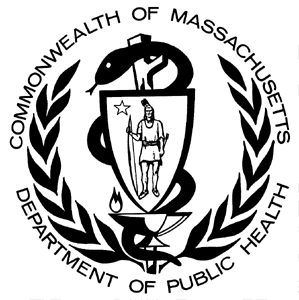 
The Massachusetts Health Professions Data Series: Physicians 2014 Report provides data on workforce characteristics of Physicians licensed to practice in Massachusetts. This report is part of the Department of Public Health’s Health Professions Data Series, which currently reports on seven licensed health professions: dentists, dental hygienists, pharmacists, physicians, physician assistants, registered nurses, and licensed practical nurses. 
The Massachusetts Health Professions Data Series: Physicians 2014 Report represents data provided by the Board of Registration in Medicine. This database contains demographic, education, and employment information on all physicians licensed to practice in the Commonwealth of Massachusetts in 2014.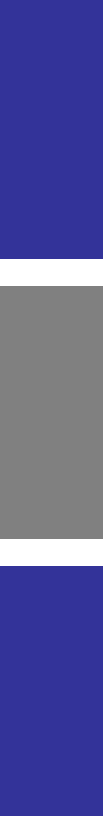 The data series responds to the need for quality and timely data on demographics and employment characteristics of the Commonwealth’s healthcare workforce.  Chapter 224 of the Acts of 2012:  An Act Improving the Quality of Health Care and Reducing Costs Through Increased Transparency, Efficiency and Innovation continues and expands the work of the Health Care Workforce Center established initially in the Acts of 2008.  The publication of this data series is a significant step toward fulfilling the mandates of Chapter 224. It complements and contributes to ongoing health care access and payment reform initiatives in the Commonwealth, and federal efforts including the National Center for Health Workforce Analysis Assessment. The data series characterizes the workforce from a supply perspective. It enhances the Commonwealth’s ability to identify trends and patterns in its healthcare workforce that will impact access to health care professionals and the services they provide. The data is integral to current and future decisions about healthcare workforce development, education, training, recruitment, and retention. It will also help to ensure the availability of a highly qualified, diverse, and culturally and linguistically competent workforce to meet the current and future needs of all Massachusetts residents.BackgroundThe physician workforce data in this report is derived from Massachusetts physician license data maintained by the Board of Registration in Medicine (BORIM). As of October 2014, a total of 40,884 physicians were included in this database. Of these, 27,845 physicians possessed a full, active license and a business address in Massachusetts. This equates to 413 physicians per 100,000 residents in Massachusetts, the highest of any state in the country2. The following data represents 27,845 physicians with a full, active license and business address in MA.Demographics											        n=27,845There are currently over 5,500 more male physicians than female physicians working in Massachusetts. Despite the disparity, the percentage of female physicians is the highest of any state in the country. In 2015, the national percentage of active, female physicians was 33.3%2. In Massachusetts, 26.5% physicians are age 60 or older, compared to the national average of 29.4% in 20152. Education												        n=27,845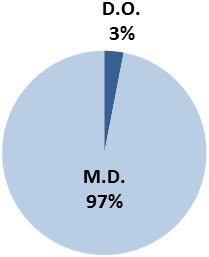 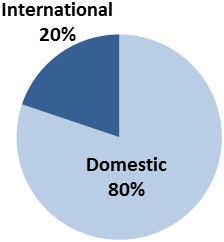 Most Massachusetts physicians graduated from medical school between the ages of 25 and 29 (figure 5). The mean and median age of graduation was 26 years. About 16% of physicians in Massachusetts graduated within the past 10 years. Over 22% of physicians working in Massachusetts received their medical degree from one of the four medical schools in the state: Boston University, Harvard University, Tufts University, and University of Massachusetts. The American Board of Medical Specialties (ABMS) is comprised of 24 Member Boards that certify physicians in a number of specialties. Figure 6 represents the reported physician specialties certified by ABMS. Tables 1 and 2 below show the ABMS specialties with the highest percentage of male and female physicians, respectively. As earlier reported in Figure 1, male physicians represent 60% of the total physician workforce in Massachusetts.Table 1: ABMS Specialties with 
the Most Male Representation
Table 2: ABMS Specialties with 
the Most Female Representation
* Some reported specialties were combined into broader categories that are seen in Figure 6.
3 Percentages do not add up to 100%. Not all specialties are listed here and not all physicians have a reported specialty. Many physicians reported multiple specialties.Employment Characteristics								        n=27,845Figure 7. Physician License StatusFigure 7 breaks down the license status of
all 40,884 physicians that were included in the licensure database. There are 27,845 physicians that have a full, active license and a business address in MA.Figure 8 displays the five most frequently reported physician work settings. All other work settings received less than 1% of responses. They include: business establishments, government facilities, HMOs, medical research organizations, medical societies, mental health centers, nursing homes, preferred provider organizations, school health services, and urgent care centers. A greater percentage of female physicians (8.5%) work in clinics compared to male physicians (4.8%). A greater percentage of male physicians (41.3%) work in hospitals compared to female physicians (33.4%).There were also differences in work settings by age groups. A higher percentage of physicians over the age of 35 work in private offices (18.3%) compared to physicians under the age of 35 (2.4%).Physicians, on average, are providing 22.8 outpatient hours and 13.9 inpatient hours per week. The median number of combined inpatient and outpatient hours provided per week is 40. Approximately 2 out of 3 physicians reported that their practice is accepting new patients and accepting Medicaid (Figures 9 and 10).Primary Care Physicians (PCPs)								        n=5,661Figure 11. Primary Care Physician Criteria4
Physicians were categorized as PCPs using the following criteria:
Figure 12 above shows that there are various differences between PCPs and other providers. PCPs are more frequently female, more likely to accept Medicaid, and spend more time on average on outpatient care compared to other providers. Physicians with a D.O. degree more frequently practice primary care than physicians with an M.D. (32% versus 20%). Figure 13 displays the age distributions of primary care providers compared to other providers. Approximately 1 in 5 PCPs are under the age of 40 (20.6%), compared to 1 in 4 non-PCPs (25.8%). Geographic Distribution									        n=27,845Figure 14. Physician Practice Location Distribution by County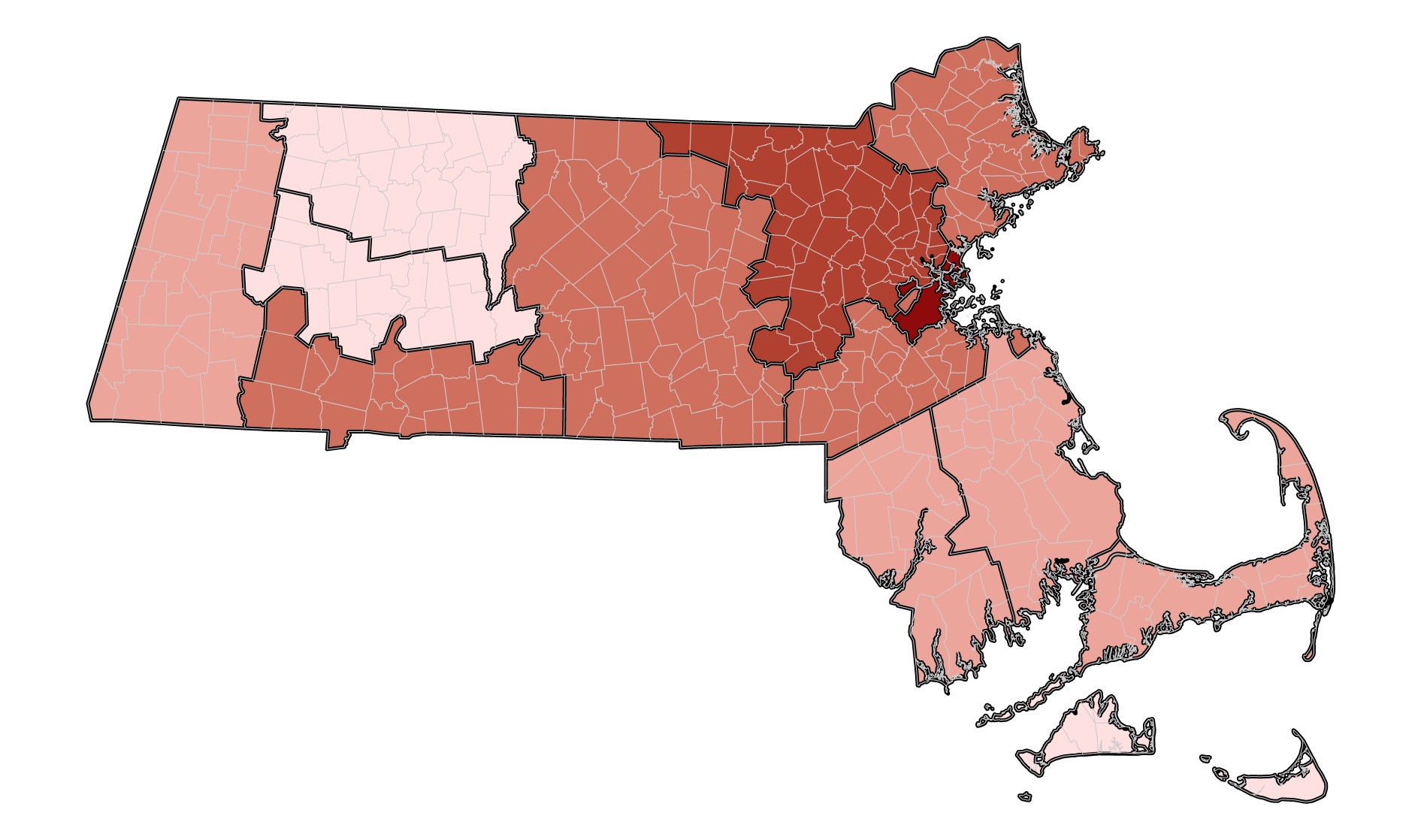 Figure 14 displays the distribution of reported physician practice location by county. Over a third of physicians in Massachusetts are practicing in Suffolk County, which contains 11.4% of the Massachusetts population5. Figure 15. Residents per Physician Ratio by City/Town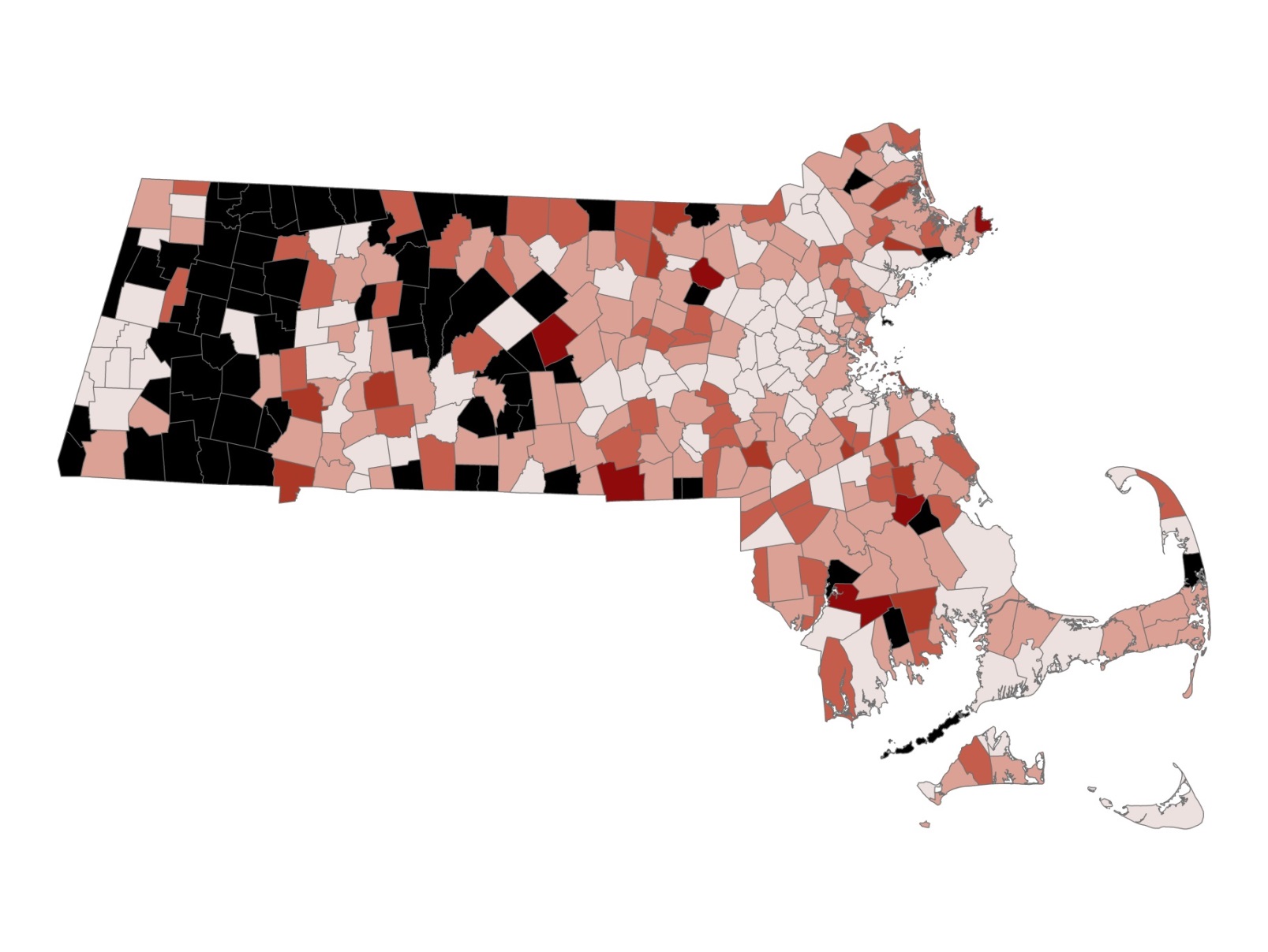 Figure 16. Residents per Primary Care Physician Ratio by City/Town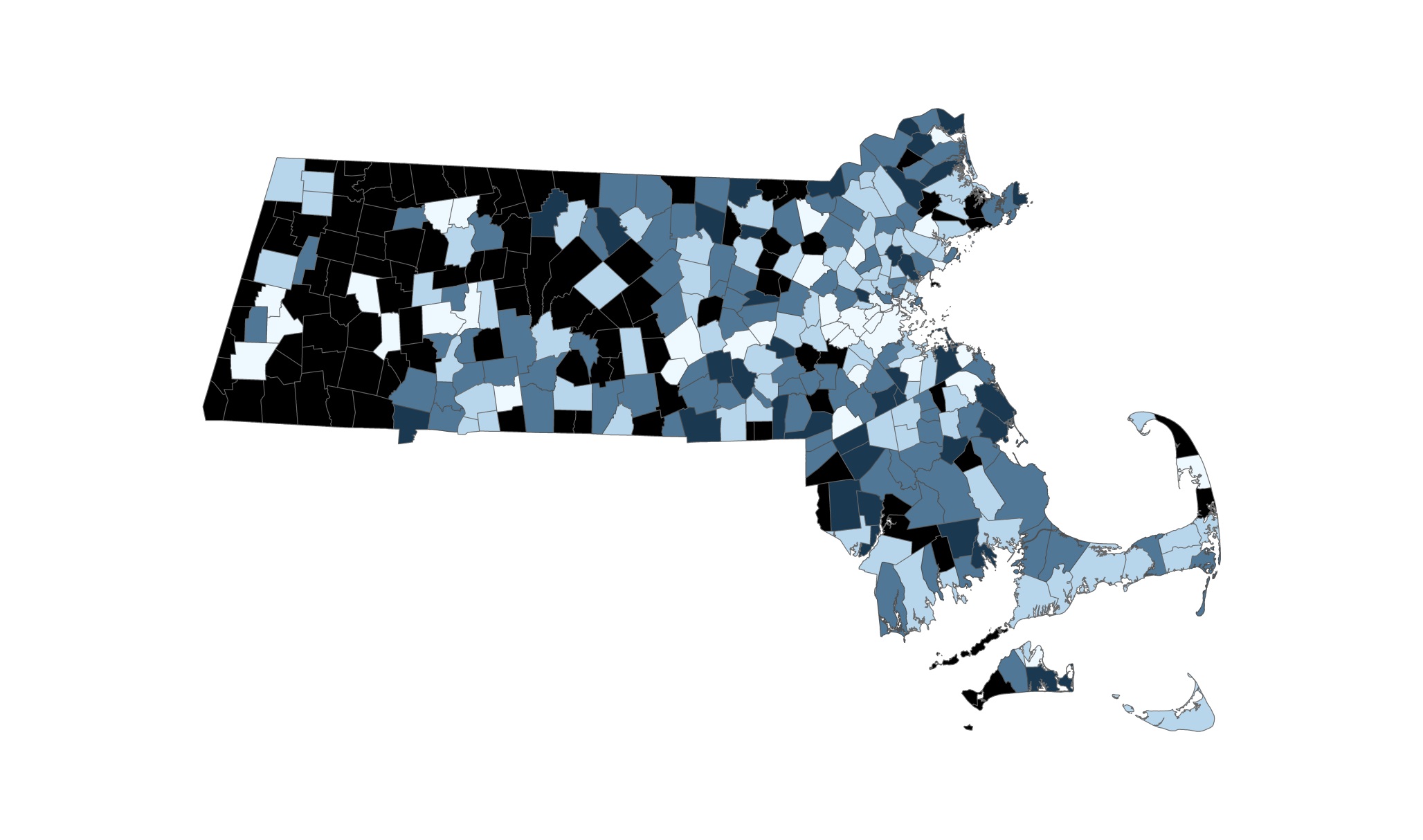 Figures 15 and 16 display the ratio of residents to physicians and primary care physicians at the city/town level. The Health Resources and Services Administration (HRSA) uses a PCP to population ratio of 1:3500 or greater as one criterion to define primary care health professional shortage areas (HPSAs). Areas in black represent towns and cities where no physicians reported practicing. Towns and cities with more favorable physician to population ratios are more prevalent in the Boston and Metro West regions, while those with no physicians are more prevalent in the western and central portions of the state.This report was developed by the Massachusetts Department of Public HealthBureau of Community Health and PreventionHealth Care Workforce CenterBoard of Registration in MedicineFor additional information about the Health Professions Data Series or this Physician Report Please contact the Massachusetts Health Care Workforce Center at the Massachusetts Department of Public Health Website: mass.gov/dph/hcworkforcecenter  Email: HCWorkforceCenter@state.ma.us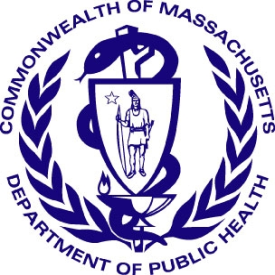 ABMS Specialty% MaleOrthopedic Surgery90.7%Urology89.7%Neurological Surgery87.7%Thoracic and Cardiac Surgery87.4%Nuclear Medicine79.5%Otolaryngology78.0%Plastic Surgery77.5%General Surgery73.7%Colon and Rectal Surgery71.2%ABMS Specialty% FemaleObstetrics and Gynecology62.5%Pediatrics58.9%Dermatology53.8%Family Medicine52.0%Clinical Genetics47.5%Work SettingsWork SettingsBusiness EstablishmentClinicGovernment EmployeeHMOPartnership or Group PracticePreferred Provider OrganizationPrivate OfficeOther or Not ReportedSpecialtiesSpecialtiesAdolescent MedicineInternal MedicineFamily MedicineObstetrics and GynecologyGeneral PracticePediatricsGeneral Preventive MedicinePreventive MedicineGeriatric MedicineUnspecified Specialty or Not Reported